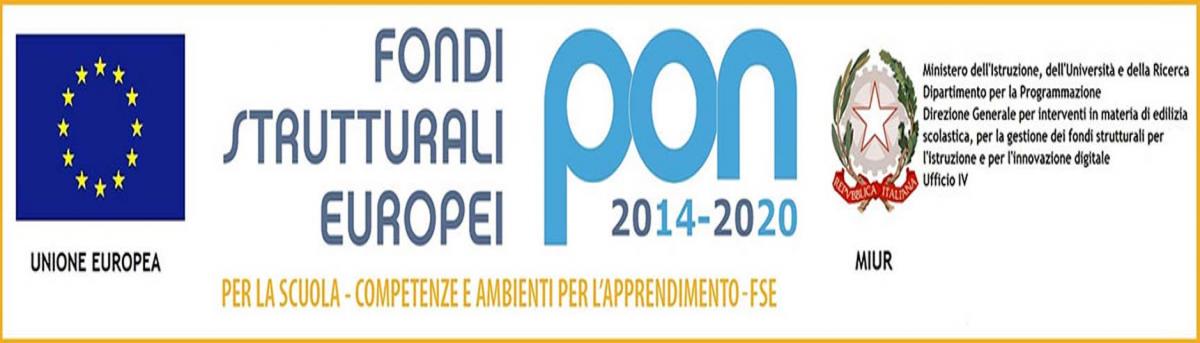 Codice CUP: E34C17000000007ALL. 1Domanda di partecipazione alla selezione avente per oggetto l’individuazione, mediante procedura comparativa dei curricula, di docenti esperti per l’attuazione delle azioni per “Progetti di inclusione sociale e lotta al disagio nonché per garantire l’apertura delle scuole oltre l’orario scolastico soprattutto nelle aree a rischio e in quelle periferiche”. Asse I – Istruzione – Fondo Sociale Europeo (FSE). Obiettivo specifico 10.1. – “Riduzione del fallimento formativo precoce e della dispersione scolastica e formativa.”Il/La sottoscritto/a ________________________________________________________________________nato/a a _________________________________________il_______________________ residente a__________________________ in via/piazza________________________________________________ n. ____________,C.F. __________________________________________________ tel. ________________e-mail _____________________________________CHIEDEDi partecipare alla selezione in qualità di ESPERTO, per il seguente progetto COD. 10.1.1A-FSEPON-CA-2017-685  – Titolo “Sosteniamo una vita di qualità per non disperderci ” , per uno dei seguenti moduli formativi:  Educazione alla lealtà attraverso lo sport  (30 ore)  Strong and fit and English  (30 ore) Let's play English, let's live English  ( 30 ore)  Ad alta voce ( 30 ore)   La competenza teatralizzata per le guide turistiche (30 ore) Un viaggio nella dieta mediterranea (30 ore)A tal fine, valendosi delle disposizioni di cui all'articolo 46 del dPR 28 dicembre 2000 n. 445, consapevole delle sanzioni stabilite per le false attestazioni e mendaci dichiarazioni, previste dal Codice Penale e dalle Leggi speciali in materia:DICHIARAsotto la personale responsabilità di:essere in possesso della cittadinanza italiana o di uno degli Stati membri dell’Unione europea; - godere dei diritti civili e politici; non aver riportato condanne penali e non essere destinatario di provvedimenti che riguardano l’applicazione di misure di prevenzione, di decisioni civili e di provvedimenti amministrativi iscritti nel casellario giudiziale;essere a conoscenza di non essere sottoposto a procedimenti penali essere in possesso dei requisiti essenziali previsti dall’art. 2 del presente avviso. aver preso visione dell’Avviso e di approvarne senza riserva ogni contenutoAlla presente istanza allega:curriculum vitae in formato europeo, debitamente firmatofotocopia del documento di identità in corso di validitàTRATTAMENTO DEI DATIIl/la sottoscritto/a con la presente, ai sensi degli articoli 13 e 23 del D.Lgs. 196/2003 (di seguito indicato come “Codice Privacy”) e successive modificazioni ed integrazioni,AUTORIZZAL’I.P.S. “ Vincenzo Telese” al trattamento, anche con l’ausilio di mezzi informatici e telematici, dei dati personali forniti dal sottoscritto; prende inoltre atto che, ai sensi del “Codice Privacy”, titolare del trattamento dei dati è l’Istituto sopra citato e che il sottoscritto potrà esercitare, in qualunque momento, tutti i diritti di accesso ai propri dati personali previsti dall’art. 7 del “Codice Privacy” (ivi inclusi, a titolo esemplificativo e non esaustivo, il diritto di ottenere la conferma dell’esistenza degli stessi, conoscerne il contenuto e le finalità e modalità di trattamento, verificarne l’esattezza, richiedere eventuali integrazioni, modifiche e/o la cancellazione, nonché l’opposizione al trattamento degli stessi).Luogo e data ________________________ Firma _______________________